МУНИЦИПАЛЬНОЕ ОБРАЗОВАНИЕГОРОДСКОЙ ОКРУГ ГОРОД СУРГУТХАНТЫ-МАНСИЙСКОГО АВТОНОМНОГО ОКРУГА – ЮГРЫАДМИНИСТРАЦИЯ ГОРОДАПОСТАНОВЛЕНИЕОб утверждении проекта планировки и проекта межевания территории для размещения линейного объекта «Улица 4 «З» от Югорского тракта до автомобильной дороги к п. Белый Яр в г. Сургуте»В соответствии со статьями 45, 46 Градостроительного кодекса Российской                   Федерации, Уставом города Сургута, учитывая заключение по результатам 
публичных слушаний:1. Утвердить проект планировки и проект межевания территории 
для размещения линейного объекта «Улица 4 «З» от Югорского тракта                                 до автомобильной дороги к п. Белый Яр в г. Сургуте» согласно приложениям 1, 2.2. Управлению документационного и информационного обеспечения 
разместить настоящее постановление на официальном портале Администрации города: www.admsurgut.ru.3. Муниципальному казенному учреждению «Наш город» опубликовать настоящее постановление в газете «Сургутские ведомости».4. Контроль за выполнением постановления возложить на заместителя Главы города Шмидта В.Э.Глава города                                                                                           В.Н. ШуваловПриложение 1к постановлению Администрации городаот ____________ № _______Проект планировки территории для размещениялинейного объекта «Улица 4 «З» от Югорского тракта до автомобильной дороги к п. Белый Яр в г. Сургуте»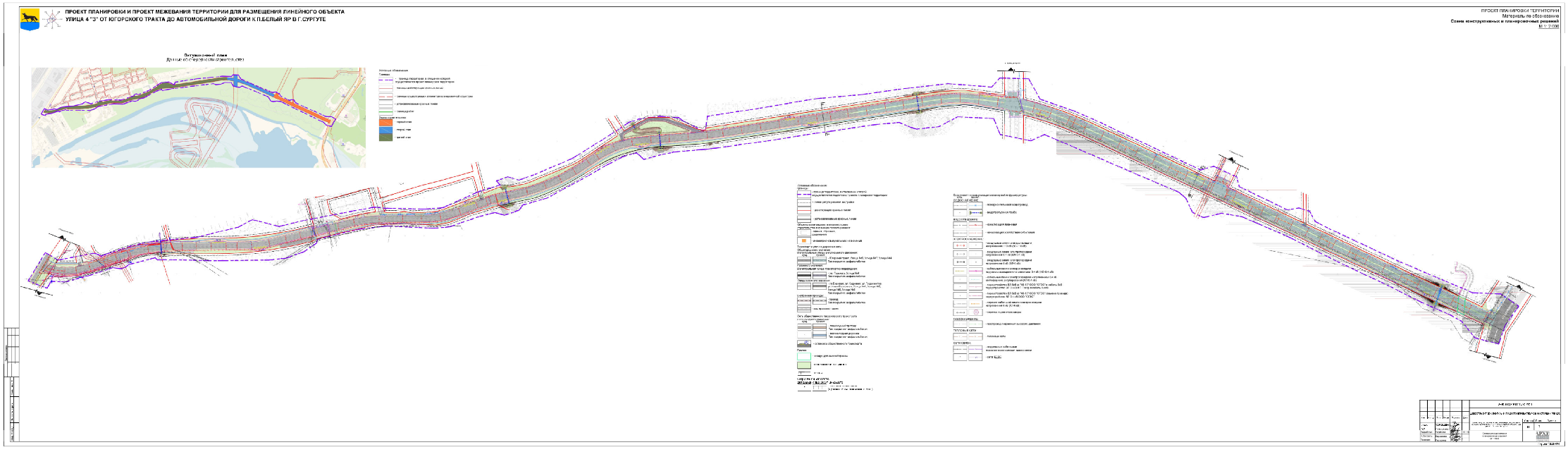 Приложение 2к постановлению Администрации городаот ____________ № _______Проект межевания территории для размещениялинейного объекта «Улица 4 «З» от Югорского тракта до автомобильной дороги к п. Белый Яр в г. Сургуте»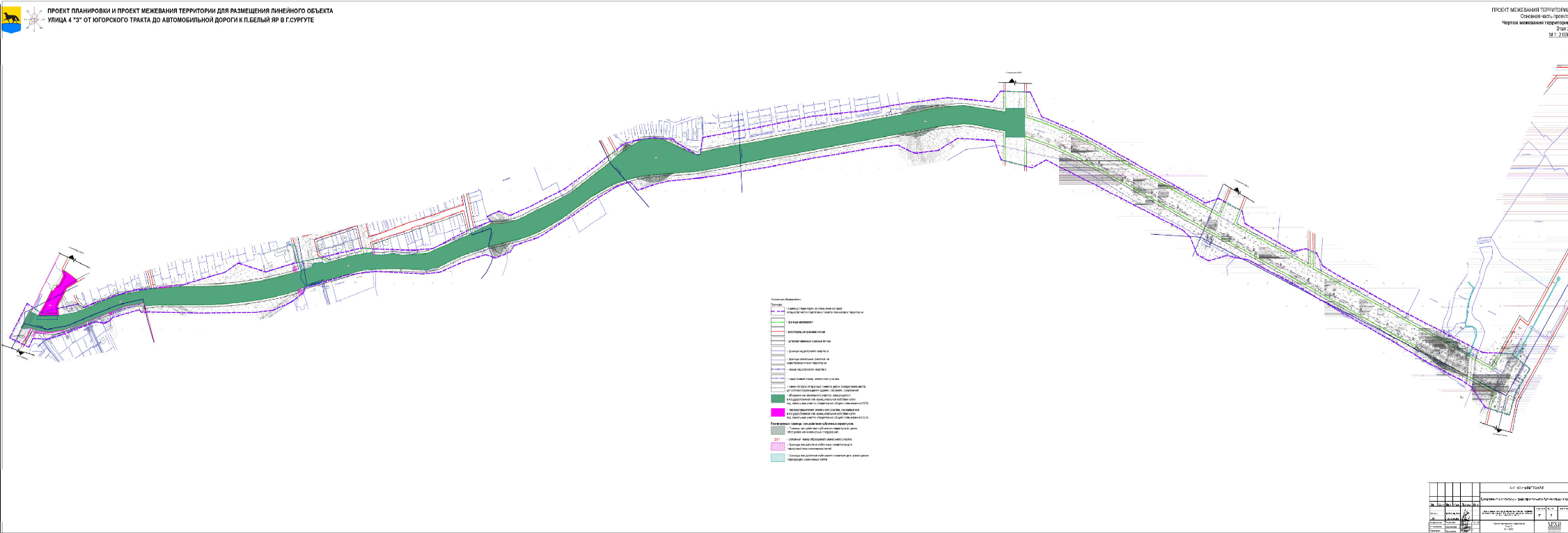 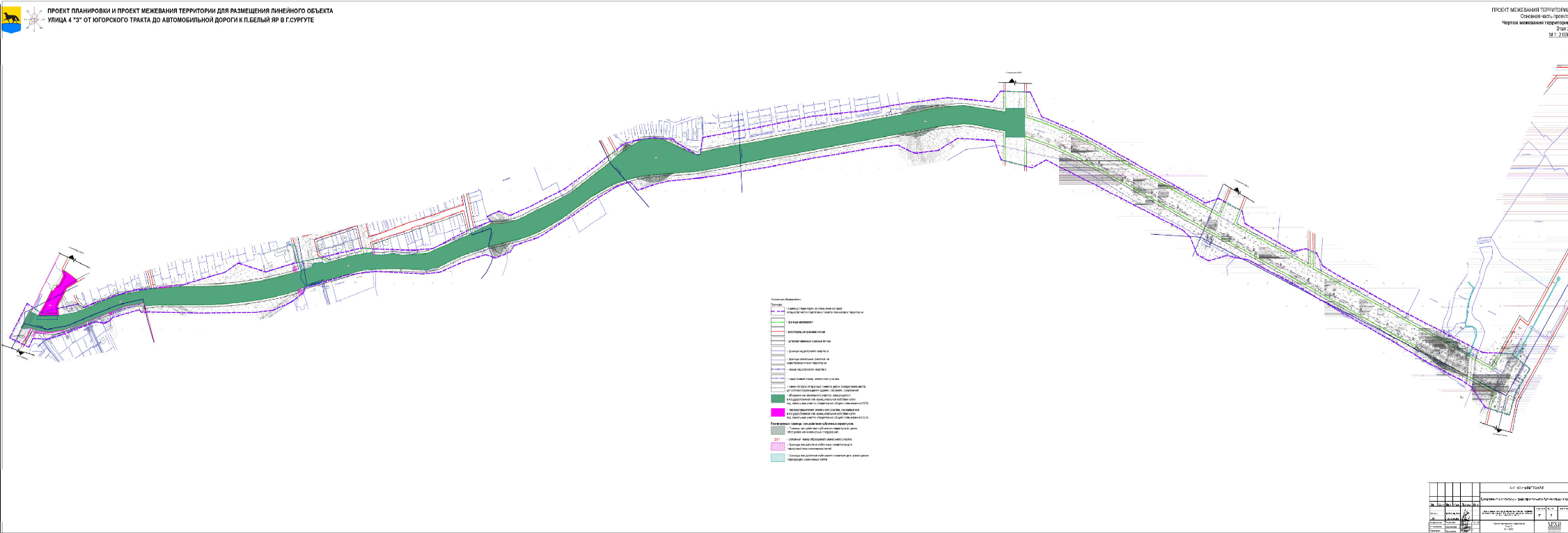 «02»032020№1441